Adviser of the Year Nomination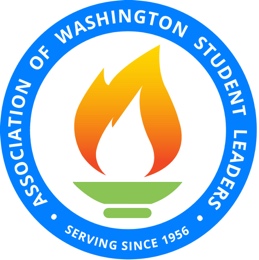 Association of Washington Student Leadersa division of the Association of Washington School PrincipalsEach year the Association of Washington Student Leaders recognizes both an outstanding high school and middle level adviser who have displayed the qualities of service, dedication and leadership to student activities.  To nominate an individual for this award, please submit the following information.Nomination deadline is December 1st.Signature of nominator: 									  Date: 			__Signature of principal: Mr./Ms./Mrs./Dr. 						          	  Date: 			__                                                              (Signature indicates support of this nomination)A more extensive application may be required of finalists.Please fax or email your application to: James Layman, AWSL Director:  jamesl@awsp.org    Deadline: December 1st					     Phone:  360.497.5323	Fax: 360.497.5324                                       High School Adviser Nomination                                       High School Adviser Nomination                                       High School Adviser Nomination                                       High School Adviser Nomination                                       High School Adviser Nomination                                       High School Adviser Nomination Middle Level Adviser Nomination Middle Level Adviser NominationName:School:School:District:District:Official school position:Official school position:Official school position:Number of years as ASB/Leadership adviser:Number of years as ASB/Leadership adviser:Number of years as ASB/Leadership adviser:Number of years as ASB/Leadership adviser:Brief statement (one paragraph) in support of the nominee:Brief statement (one paragraph) in support of the nominee:Brief statement (one paragraph) in support of the nominee:Brief statement (one paragraph) in support of the nominee:Brief statement (one paragraph) in support of the nominee:Brief statement (one paragraph) in support of the nominee:Brief statement (one paragraph) in support of the nominee:Brief statement (one paragraph) in support of the nominee: